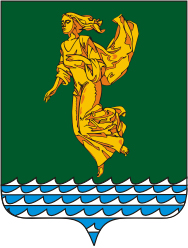 ⌐  	  ¬Руководствуясь Федеральным законом от 28.06.2014 года № 172-ФЗ «О стратегическом планировании в Российской Федерации», в соответствии с Федеральным законом от 06.10.2003 года № 131-ФЗ «Об общих принципах организации местного самоуправления в Российской Федерации», Уставом Ангарского городского округа,  решением  Думы  Ангарского городского округа  от 22.12.2020 года № 32-06/02рД «О внесении изменения в структуру администрации Ангарского городского округа, утвержденную решением Думы Ангарского городского муниципального образования от 30.04.2015 года № 07-01/01рД», решением Думы Ангарского городского округа от 22.12.2020 года № 33-06/02рД «О внесении изменений в решение Думы Ангарского городского округа от 12.05.2015 года № 09-02/01рД «Об учреждении Управления по капитальному строительству, жилищно-коммунальному хозяйству, транспорту и связи администрации Ангарского городского округа и утверждении Положения об Управлении по капитальному строительству, жилищно-коммунальному хозяйству, транспорту и связи администрации Ангарского городского округа», Дума Ангарского городского округаРЕШИЛА:Внести в Стратегию социально-экономического развития Ангарского городского округа на период 2017-2030 годов, утвержденную решением Думы Ангарского городского округа от 05.07.2016 года № 196-20/01рД (в редакции решений Думы Ангарского городского округа от 27.06.2018 года № 397-52/01рД, от 22.12.2020 года № 38-06/02рД), далее – Стратегия, следующие изменения:По тексту приложения № 5 к Стратегии слова «Управление по капитальному строительству, жилищно-коммунальному хозяйству, транспорту и связи администрации АГО» заменить словами «Комитет по жилищно-коммунальному хозяйству, строительству, транспорту и связи администрации АГО», слова  «УКСЖКХТиС администрации АГО» заменить словами «КЖКХ администрации АГО».2.	Настоящее решение вступает в силу после его официального опубликования (обнародования).3.	Опубликовать настоящее решение в газете «Ангарские ведомости».4.	Мэру Ангарского городского округа в порядке и сроки, установленные Федеральным законом от 28.06.2014 года № 172-ФЗ «О стратегическом планировании в Российской Федерации», организовать регистрацию настоящего решения в федеральном государственном реестре документов стратегического планирования.Председатель Думы	Ангарского городского округа                                                                А.А. ГородскойМэр Ангарского городского округа                                                              С.А. ПетровИркутская областьДУМА Ангарского городского округа второго созыва 2020-2025 гг.РЕШЕНИЕ26.05.2021                                                                                                          № 71-14/02рДО внесении изменений в Стратегию социально-экономического развития Ангарского городского округа на период 2017-2030 годов, утвержденную решением Думы Ангарского городского округа от 05.07.2016 года № 196-20/01рД                                                                 